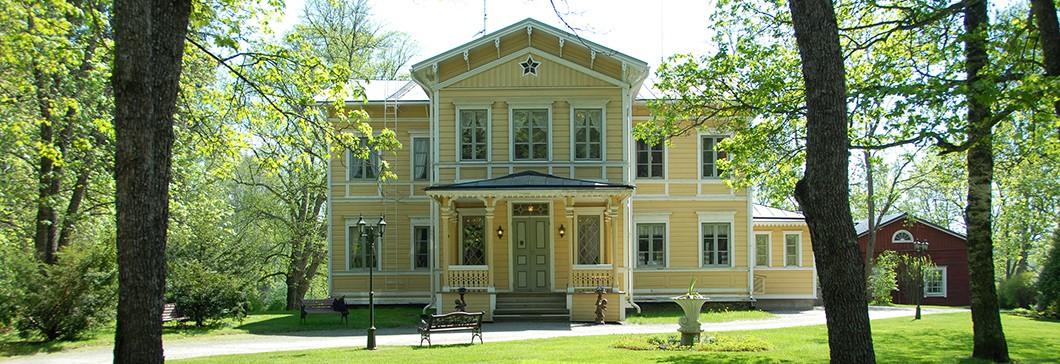 Inkalan kartanoKirvun Koprien Sukujuhla Inkalan kartanossa 6.-7.7.2019Inkalan kartanon yhteystiedot:Inkalan Kartano Oy (Hattulan kunta)
Inkalantie 91
13500 Hämeenlinna
03 652 4150
0500 767 150
leila.ylitalo@inkalankartano.fiTietoa Inkalasta löydät hakusanalla: Inkalan kartano, samoin ajo-ohjeetIlmoittautumisohjeet: (1. maksaminen, 2. osallistujat )1. MaksaminenMajoittumisvaraukset tehdään suoraan Inkalan kartanoon Leila Ylitalolle; yhteystiedot yllä.Ilmoita, että kysymyksessä on Kirvun Koprien sukukokous. Majoituskapasiteetti on rajallinen, joten tee varauksesi ajoissa. Maksu suoritetaan (siis majoittuminen) suoraan Inkalan kartanoon. Huom! lukuisia erilaisia majoitusmahdollisuuksia.Jos osallistut vain lauantaipäivään maksu, 50 euroa, maksetaan Kirvun Koprien tilille: FI2716783500005163Sama koskee majoittuvia eli lauantaipäivän maksu 50 euroa, sukuseuran tilille: FI2716783500005163 (majoittuminen maksetaan suoraan Inkalan kartanoon)Huom! Lasten 5-12 vuotta päivähinta on 25 euroa. Alle 5-vuotiaat ilmaiseksi.2. OsallistujatIlmoita osallistujat mieluiten sähköpostilla: seppo.i.kopra@gmail.com  p. 0503582857osoite:	 Seppo Kopra, Mäntymäentie 37, 13700 ParolannummiRuuat ovat laktoosittomia, ilmoita erityisruokavalio osallistujailmoittautumisen mukana.Ilmoittautuminen ja maksaminen tehtävä 31.5.2019 mennessä!Ohjelma:Lauantai 6.7:10.00 Hallituksen kokous (Myös muut voivat osallistua syynä esim. yhteinen kyyti)11.00 – 12.00 Ilmoittautuminen ja yöpyjien majoittuminen  12.00 – 13.30 Inkalan kartanon herkkupöytä 13.30 – 15.00 Sukukokous 15.00 – 15.30 Kakkukahvit 16.00 – 18.00 Sukuseuralaisten kuulumisia esim. Harri Kekki18.00 …  Iltapala, saunomista ja yhdessä oloa; Kirvun  Koprien vuoden tietäjät 2019Sunnuntai 7.78.00 – 9.15 Aamupala (majoittuneille)9.15 Halukkaille Jumalanpalvelus Hattulassa9.15 Ei kirkkoon lähtijät HYVÄÄ KOTIMATKAA!SUKUKOKOUSKokouksen avausKokouksen laillisuus ja päätösvaltaisuusKokousvirkailijoiden valintaKokouksen esityslistaTilinpäätös, toimintakertomus ja toiminnantarkastajan lausuntoTilinpäätöksen vahvistaminen ja vastuuvapauden myöntäminenToimintasuunnitelma, talousarvio ja jäsenmaksun suuruus kaudelle 2019–2020Valitaan puheenjohtaja ja hallituksen jäsenet kaudelle 2019–2020Valitaan toiminnantarkastaja ja hänelle varahenkilö Muut asiatKokouksen päättäminen Hattulassa 2.huhtikuuta 2020Seppo Kopra			Mari Paavilainenpuheenjohtaja		sihteeriTiedustelut: Seppo Kopra 0503582857